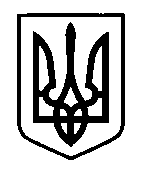 УКРАЇНАПрилуцька міська радаЧернігівська областьУправління освіти Про  підсумки  інтелектуально-розважального конкурсу «Правничі ігри» серед закладів загальної середньої освіти   	На виконання наказу управління освіти  від 05.12.2019 №328 «Про  інтелектуально-розважальний конкурс «Правничі ігри» серед закладів загальної середньої освіти» та з метою популяризації професії поліцейського, залучення молоді до правничої просвітницької діяльності, ознайомлення учнів з діяльністю підрозділів Національної поліції, що здійснюють  свої повноваження у сфері  забезпечення прав  дітей,  13 грудня 2019 року  на базі ЦТДЮ  був проведений інтелектуально-розважальний конкурс «Правничі ігри».  У зазначеному конкурсі взяли участь команди від усіх закладів загальної середньої освіти міста.   На підставі протоколів  журі конкурсу,НАКАЗУЮ:Визнати переможцями команди:гімназії №5 імені В.А.Затолокіна за зайняте І місце;гімназії №1 імені Георгія Вороного та ЗОШ І-ІІІ ст.№12 за зайняте ІІ місце;ліцею №7 та ЗОШ І-ІІІ ст.№14 за зайняте ІІІ місце.Оголосити подяку начальника управління освіти : Савченко Т.М., директору  ЦТДЮ, за організацію та проведення інтелектуально-розважального конкурсу «Правничі ігри».За  роботу з обдарованими дітьми  та підготовку переможців конкурсу наступним педагогічним працівникам:Бакшун О.Ю..- педагогу-організатору  гімназії №1 імені Георгія Вороного;Кожевніковій Т.М. -  заступнику директора з виховної роботи гімназії №5 імені В.А. Затолокіна;Єдуновій Л.В. -  вчителю історії та права гімназії №5  імені В.А.Затолокіна;Воробйовій  Н.О. -  вчителю історії та права   ліцею №7;Кобзистій Л.Б. – заступнику директора з виховної роботи  ЗОШ І-ІІІ ст.№12;Джевазі  Л.О. – вчителю історії та права ЗОШ І-ІІІ ст.№14.Контроль за виконанням  даного наказу покласти на  заступника начальника управління освіти  В.Г. Ходюк.Начальник управління освіти                                                                     С.М.ВовкПідготував:                                                                 Л.А.СайкоПогодженоюрисконсульт: 	Д.В.Бондаренко                                             27 грудня  2019 р.НАКАЗм. Прилуки№351 